Welcome, Mount Waverley Primary SchoolManagement>International Education >Sister School Partnerships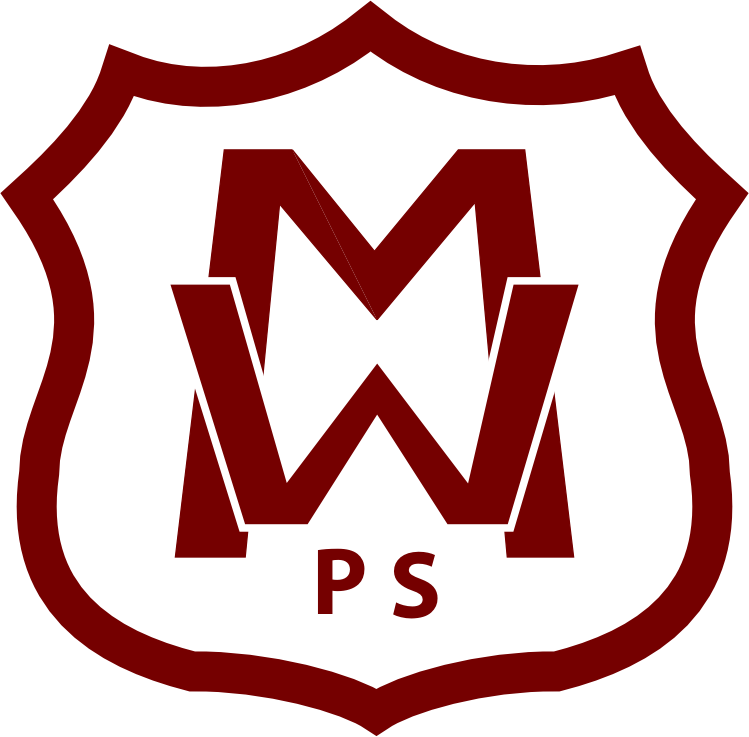  37-45 Park Lane ,  Mount Waverley ,  Melbourne Australia ,  Victoria ,  Australia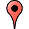 w:  Mount Wavererly Primary School|ph:  61   03   98071480Our teachers would like their students to have the opportunity to blog with classes from around the world. They would like to be able to share their learning, ask questions of others, learn from others and to form bonds with another class. They would like to see what students do in other schools and show and share what we doKey Contacts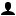 Mr Greg Paine
PrincipalE: paine.gregory.r@edumail.vic.gov.au
P: 61   03   98071480Mr Jen Dynan
Learning Technologies LeaderE: dynan.jen.m1@edumail.vic.gov.au
P: 61 03 98071480About my SchoolPrimary language used in school:EnglishForeign languages taught in school:JapaneseSchool type:Primary (Years Prep-6) ,    GovernmentIs mixed or single-sex:MixedNumber of students:501-1000Specialisation:NoneSpecial needs support:Yes, some of our students have special needsCollaboration OptionsProject Preference:Sister School Partnership and Project CollaborationPartnership Country:Partnership Outcome:We would like our students to have the opportunity to work collaboratively with students from other countries. This might take the form of blogging or another platform but we would like to learn about, from and with others, interact and form new partnerships. We would like to extend our current collaborative practices outside our school to see what others think and do.Preferred Partnership Activities:Class to class email; Curriculum projects; School blogType of collaboration:English; Mathematics; Technologies - digitalPreferred year level:Year Prep (5 years old); Year 1 (6 years old); Year 2 (7 years old); Year 3 (7 years old); Year 4 (9 years old); Year 5 (10 years old); Year 6 (11 years old))Preferred project length:Up to a yearPreferred starting date:2 / 10 / 2,016Project Outcome:Our teachers would like their students to have the opportunity to blog with classes from around the world. They would like to be able to share their learning, ask questions of others, learn from others and to form bonds with another class. They would like to see what students do in other schools and show and share what we doPreferred contact method:EmailPreferred Project Activities:Class to class email; Curriculum projects; School blogProfile Active / InactiveActiveTerms and ConditionsSchools ConnectI have read and agreed to the Terms and Conditions